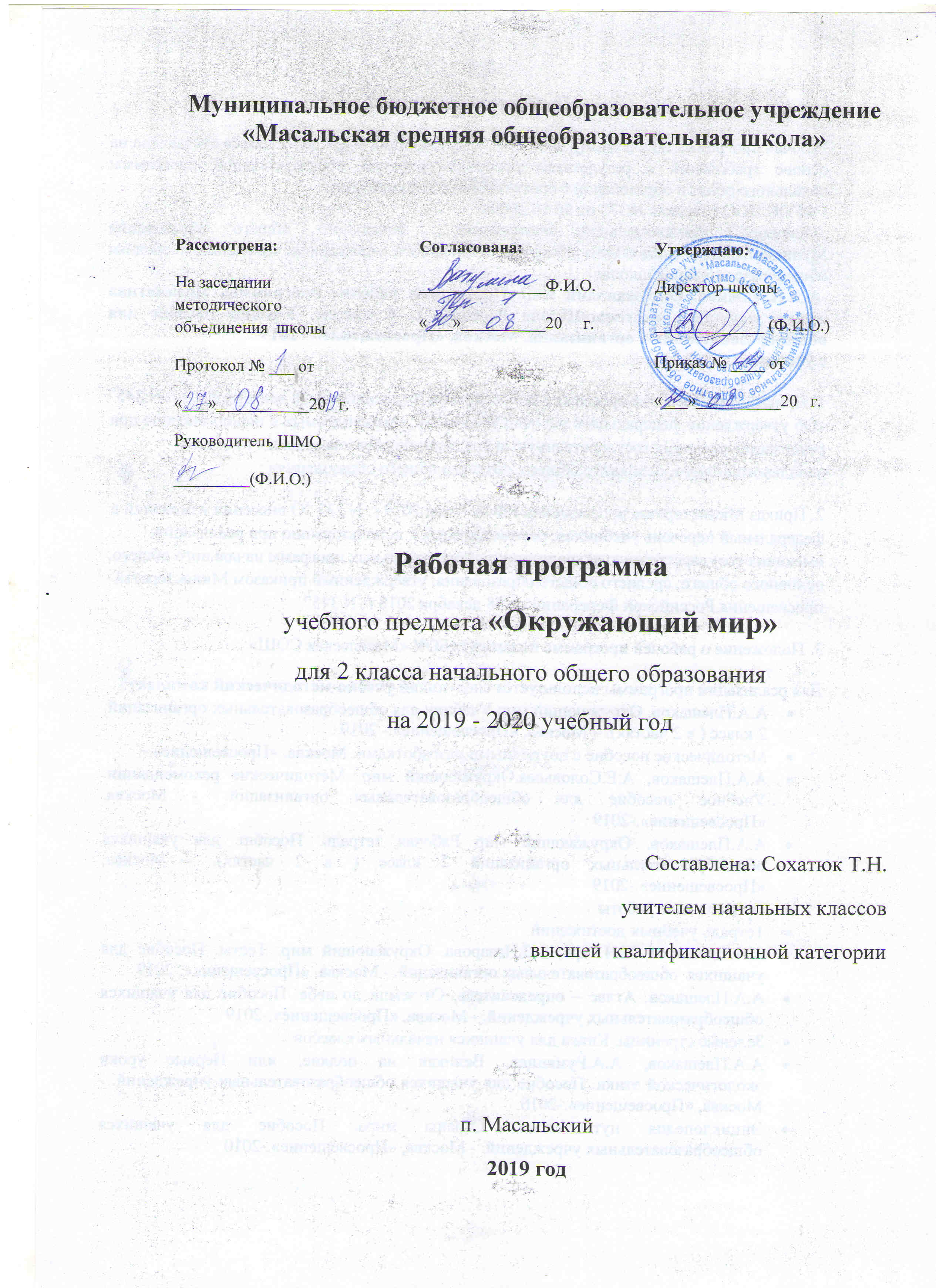 Пояснительная запискаРабочая программа по учебному предмету «Окружающий мир» для 2 класса составлена на основе требований к результатам освоения основной образовательной программы начального общего образования в соответствии с документами:- ФГОС НОО ( Приказ №373 от 06.10.2009г) -Основной образовательной программой  начального общего образования Муниципального бюджетного общеобразовательного учреждения «Масальская средняя общеобразовательная школа» -А.А.Плешаков. Окружающий мир. Примерные рабочие программы. Предметная линия учебников системы»Школа России». 1 -4 классы. Учебное пособие для общеобразовательных организаций. Москва, «Просвещение» - 2019 с учетом:  1. Приказ Министерства просвещения Российской Федерации от 28 декабря 2018 г. N 345” «Об утверждении федерального перечня учебников, рекомендуемых к использованию при реализации имеющих государственную аккредитацию образовательных программ начального общего, основного общего, среднего общего образования» ;2. Приказ Министерства просвещения РФ от 8 мая 2019 г. N 233 “О внесении изменений в федеральный перечень учебников, рекомендуемых к использованию при реализации имеющих государственную аккредитацию образовательных программ начального общего, основного общего, среднего общего образования, утвержденный приказом Министерства просвещения Российской Федерации от 28 декабря 2018 г. N 345”3. Положение о рабочей программе педагога МБОУ «Масальская СОШ».Для реализации программы используется следующий учебно-методический комплект:А.А.Плешаков. Окружающий мир.Учебник для общеобразовательных организаций. 2 класс ( в 2 частях). – Москва, «Просвещение».- 2019Методическое пособие с поурочными разработками. Москва, «Просвещение».- А.А.Плешаков, А.Е.Соловьева.Окружающий мир. Методические рекомендации. Учебное пособие для общеобразовательных организаций. - Москва, «Просвещение».-2019А.А.Плешаков. Окружающий мир Рабочая тетрадь. Пособие для учащихся  общеобразовательных организаций 2 класс ( в 2 частях). - Москва, «Просвещение».-2019Проверочные работыТетрадь учебных достиженийА.А.Плешаков, Н.Н.Гара, З.Д.Назарова. Окружающий мир. Тесты. Пособие для учащихся  общеобразовательных организаций. - Москва, «Просвещение».-2019А.А.Плешаков. Атлас – определитель. От земли до неба. Пособие для учащихся общеобразовательных учреждений. - Москва, «Просвещение».-2019Зеленые страницы. Книга для учащихся начальных классовА.А.Плешаков, А.А.Румянцев. Великан на поляне, или Первые уроки экологической этики. Пособие для учащихся общеобразовательных учреждений. - Москва, «Просвещение».-2010Энциклопедия путешествий. Страны мира. Пособие для учащихся общеобразовательных учреждений. - Москва, «Просвещение».-2010Изучение курса направлено на достижение целей:формирование целостной картины мира и осознание места в нем человека на основе единства рационально-научного познания и эмоционально-ценностного осмысления ребенком личного опыта общения с людьми и природой;духовно-нравственное развитие и воспитания личности гражданина России в условиях культурного  и конфессионального многообразия российского общества.Основными задачами являются:формирование уважительного отношения к семье, населенному пункту, региону, в котором проживают дети, к России, ее природе и культуре, истории и современной жизни; формирование психологической культуры и компетенции для обеспечения эффективного и безопасного взаимодействия в социуме; формирование модели  безопасного поведения; Осознание ребенком ценности, целостности и многообразия окружающего мира , своего места в нем.Место в учебном плане, информация о внесенных в авторскую программу измененияхНа изучение предмета «Окружающий мир» отводится 2 часа в неделю. Программа автора А.А.Плешакова  рассчитана на 68 часов. Данная рабочая программа содержит 70 часов, 2 часа в неделю,  из расчета 35 недель согласно календарному учебному графику. Резервное время 2 часа. Эти уроки будут использованы на повторение трудных тем в конце года  и на часы, которые совпадают с праздничными днями.  Последовательность изучения программного материала соответствует тематическому планированию автора А.А.ПлешаковуОсновная форма организации учебного процесса – классно-урочная, но с широким использованием коллективных (парных, групповых), индивидуальных форм работы. Для достижения курсом окружающего мира поставленных целей необходима реализация системно-деятельностного подхода к процессу образования младших школьников.Методы: объяснительно-иллюстративный, репродуктивный, проблемно-организованное осмысление материала, частично-поисковый,  исследовательский метод.Технологии, используемые в образовательном процессе.1. Системно-деятельностный подход2. Личностно-ориентированные технологии, 3. Дифференцированное обучение 4. Технологии активизации познавательных интересов, творческой  самостоятельности   учащихся. 5. Технологии традиционного обучения 6. Технология игрового обучения7. Здоровьесберегающая8.   Проектные методы обученияСредства обучения:Тексты из учебника, задания, упражнения и задачи для решения учащимися тестовых материалов.Слово учителя.                                                                                                                                                                                                            Печатные (учебники и учебные пособия, книги для чтения, рабочие тетради, атласы, раздаточный материал и т.д.)  Электронные образовательные ресурсы.                                                                                                                                                 Аудиовизуальные (видеофильмы образовательные, учебные кинофильмы, учебные фильмы на цифровых носителях  (Video-CD, DVD).                                                                                                                                                                                                 Демонстрационные (гербарии, муляжи).                                                                                                                                                                Учебные приборы (компас, барометр, колбы, и т.д.)Формы, методы и средства оценки:Текущий контроль ПроектыТворческие выступленияФронтальная работаФормы аттестации достижений учащихся:самостоятельные проверочные работыпредметные тестыустные ответы на урокахтворческие работыолимпиадные работыобщественные смотры знанийитоговая аттестация по окончании учебного года.Формы представления образовательных результатов:тексты итоговых диагностических работ и анализ их выполнения обучающимся (информация об элементах и уровнях проверяемого знания – знания, понимания, применения, систематизации);устная оценка успешности результатов, формулировка причин неудач и рекомендаций по устранению пробелов в обученности по предметам;портфолио;  результаты психолого-педагогических исследований, иллюстрирующих динамику развития отдельных интеллектуальных и личностных качеств обучающегося, УУД. Рабочая программа учитывает образовательные потребности детей с ограниченными возможностями  здоровья  (ОВЗ).                                                                                              Цель: создание психолого – педагогических условий для усвоения программы детьми с ОВЗ с учётом их индивидуальных, психофизических особенностей развития.      Задачи: осуществление индивидуального и дифференцированного подхода к детям с ОВЗ в процессе реализации программы.Отличительные особенности программы: Во 2  классе16 учеников, их них 1 ребёнок с ОВЗ, поэтому для него создаются особые условия. (Приложение №1)Формы контроля, критерии и нормы оценки и контроля знаний обучающихся по данной рабочей программе см. «Положение о системе оценки качества освоения обучающимися основных образовательных программ начального общего образования, основного общего образования, среднего общего образования, критериях контроля и нормах оценки по учебным предметам в муниципальном бюджетном образовательном учреждении «Масальская средняя общеобразовательная школа» Планируемые результаты ЛИЧНОСТНЫЕ РЕЗУЛЬТАТЫУ обучающегося будут сформированы:более глубокое представление о гражданской идентичности в форме сознания «Я» как юного гражданина России, о обладателя и носителя государственного языка Российской Федерации — русского языка;представления о связях между изучаемыми объектами и явлениями действительности (в природе и обществе),представление о необходимости бережного, уважительного отношения к культуре разных народов России, выступающей в форме национального языка, национальной одежды, традиционных занятий и праздничных обычаев,овладение первоначальными навыками адаптации в изменяющемся мире на основе представлений о сезонных изменениях в природе и жизни людей;понимание и принятие норм и правил школьной жизни, внутренняя позиция школьника на уровне положительного отношения к предмету «Окружающий мир»;познавательные мотивы учебной деятельности, понимание того, как знания и умения, приобретаемые на уроках окружающего мира, могут быть полезны в жизни; представление о личной ответственности за свои поступки на основе понимания их последствий и через практику бережного отнощения к растениям, животным , окружающим людям;эстетические чувства, впечатления через восприятие картин природы, архитектурных сооружений и других достопримечательностей Москвы, Санкт-Петербурга, других городов России и разных стран;этические чувства и нормы на основе представлений о взаимоотношениях людей в семье, семейных традициях, своей родословной, осознания ценностей дружбы, согласия, взаимопомощи, а также через освоение норм экологической этики;способность к сотрудничеству со взрослыми и сверстниками на основе взаимодействия при выполнении совместных задании, в том числе учебных проектов*;установка на безопасный, здоровый образ жизни на основе представлений о строении и работе организма человека режиме дня, правилах личной гигиены, правилах безопасного поведения в быту, на улице, в природном окружении при контактах с незнакомыми людьми;бережное отношение к материальным и духовным ценностям через выявление связей между отраслями экономики, построение элементарных производственных цепочек, осмысление вклада труда людей разных профессий в создание материальных и духовых ценностей.МЕТАПРЕДМЕТНЫЕ РЕЗУЛЬТАТЫ РегулятивныеОбучающийся научится:понимать и принимать учебную задачу, сформулированную совместно с учителем;сохранять учебную задачу урока (воспроизводить её на определенном этапе урока при выполнении задания по просьбе учителя);	квыделять из темы урока известные и неизвестные знания и умения;планировать своё высказывание (выстраивать последовательность предложений для раскрытия темы);планировать последовательность операций на отдельных этапах урока; фиксировать в конце урока удовлетворённость/неудовлетворённость своей работой на уроке (с помощью средств, предложенных учителем), объективно относиться к своим успехам/неуспехам;оценивать правильность выполнения заданий, используя «Странички для самопроверки» и шкалы оценивания, предложенные учителем;соотносить выполнение работы с алгоритмом, составленным совместно с учителем;контролировать и корректировать своё поведение по отношению к сверстникам в ходе совместной деятельности.ПознавательныеОбучающийся научится:понимать и толковать условные знаки и символы, используемые в учебнике и рабочих тетрадях для передачи информации;находить и выделять при помощи взрослых информацию, необходимую для выполнения заданий, из разных источников;использовать схемы для выполнения заданий, в том числе схемы-аппликации, схемы-рисунки;понимать содержание текста, интерпретировать смысл, фиксировать полученную информацию в виде записей, рисунков, фотографий, таблиц;анализировать объекты окружающего мира, схемы, рисунки с выделением отличительных признаков,классифицировать объекты по заданным (главным) критериям;сравнивать объекты по заданным критериям (по эталону, на ощупь, по внешнему виду);осуществлять синтез объектов при работе со схемами-аппликациями;устанавливать причинно-следственные связи между явлениями; строить рассуждение (или доказательство своей точки зрения) по теме урока в соответствии с возрастными нормами;проявлять индивидуальные творческие способности при выполнении рисунков, рисунков-символов, условных знаков, подготовке сообщений, иллюстрировании рассказов,моделировать объекты, явления и связи в окружающем мире (в том числе связи в природе, между отраслями экономики, производственные цепочки)КоммуникативныеОбучающийся научится:включаться в коллективное обсуждение вопросов с учите лем и сверстниками;формулировать ответы на вопросы;слушать партнёра по общению и деятельности, не перебивать, не обрывать на полуслове, вникать в смысл того о чем говорит собеседник;договариваться и приходить к общему решению при вы полнении заданий;высказывать мотивированное суждение по теме урока (на основе своего опыта и в  соответствии с возрастными нормамиподдерживать в ходе выполнения задания доброжелательное общение друг с другом;признавать свои ошибки, озвучивать их, соглашаться, если на ошибки указывают другие;употреблять вежливые слова в случае неправоты «Извини пожалуйста», «Прости, я не хотел тебя обидеть», «Спасибо за замечание, я его обязательно учту» и др.;понимать и принимать задачу совместной работы (парной групповой), распределять роли при выполнении заданий; строить монологическое высказывание, владеть диалогической формой речи (с учётом возрастных особенностей норм);готовить небольшие сообщения, проектные задания с помощью взрослых;составлять небольшие рассказы на заданную тему.ПРЕДМЕТНЫЕ РЕЗУЛЬТАТЫОбучающийся научится:находить на карте Российскую Федерацию, Москву — столицу России;называть субъект Российской Федерации, в котором находится город (село), где живут учащиеся;различать государственные символы России — флаг, герб, гимн; ’приводить примеры народов России;сравнивать город и село, городской и сельский дома;различать объекты природы и предметы рукотворного мира;оценивать отношение людей к окружающему миру;различать объекты и явления неживой и живой природы;находить связи в природе, между природой и человеком;проводить наблюдения и ставить опыты;измерять температуру воздуха, воды, тела человека;определять объекты природы с помощью атласа-определителя;сравнивать объекты природы, делить их на группы,ухаживать за комнатными растениями и животными живого уголка;находить нужную информацию в учебнике и дополнительной литературе;соблюдать правила поведения в природе, читать и рисовать экологические знаки;различать составные части экономики, объяснять их взаимосвязь;прослеживать производственные цепочки, изображать их с помощью моделей;узнавать различные строительные машины и материалы, объяснять их назначение;различать виды транспорта;приводить примеры учреждений культуры и образования,определять профессии людей по фотографиям и описаниям, находить взаимосвязи между трудом людей различных профессий;различать внешнее и внутреннее строение тела человека, ^правильно строить режим дня, соблюдать правила личной гигиены;соблюдать правила безопасного поведения на улице и в быту, на воде и в лесу;различать основные дорожные знаки, необходимые пешеходу;	uсоблюдать основные правила пожарной безопасности,правильно вести себя при контактах с незнакомцами,оценивать характер взаимоотношений людей в семье, в школе, в кругу сверстников;приводить примеры семейных традиций;соблюдать правила вежливости при общении со взрослыми и сверстниками, правила культурного поведения в школе и других общественных местах;различать стороны горизонта, обозначать их на схеме,ориентироваться на местности разными способами,различать формы земной поверхности, сравнивать холм и гору;различать водные объекты, узнавать их по описанию, читать карту и план, правильно показывать объекты на стенной карте;находить и показывать на глобусе и карте мира материки и океаны;различать физическую и политическую карты, находить и показывать на политической карте мира разные страны.Содержание программыГде мы живем (4 ч)Наша Родина – Россия, Российская федерация. Государственная символика России: герб, флаг, гимн; правила поведения при прослушивании гимна. Россия многонациональная страна. Народы, населяющие Россию, их обычаи, характерные особенности быта (по выбору). Уважительное отношение к своему и другим народамРодной город (село): основные достопримечательности. Особенности труда людей родного края.Природа – это то, что нас окружает, но не создано человеком. Природные объекты и предметы, созданные человеком. Личная ответственность каждого человека за сохранность природы.Природа (20 ч)Неживая и живая природа. Примеры явлений природы: смена времен года, снегопад, листопад, перелеты птиц, смена времени суток, рассвет, закат, ветер, дождь, гроза.Погода, ее составляющие ( температура воздуха, облачность, осадки, ветер). Наблюдение за погодой своего края. Предсказание погоды и его значение в жизни людей.Смена времен года в родном крае на основе наблюденияВремена года, их особенности ( на основе наблюдений)Звезды и планеты.Полезные ископаемые. Бережное отношение людей к полезным ископаемым. Горные породы и минералы. Гранит и его состав. Как люди используют богатства земных кладовых.Воздух. Значение воздуха для растений, животных, человека. Вода. Значение воды для живых организмов и хозяйственной жизни человека. Охрана природных богатств (воды, воздуха).Растения, их разнообразие. Деревья, кустарники, травы. Этическое и эстетическое значение природы в жизни человека.Животные , их разнообразие. Насекомые, рыбы, птицы, звери, их отличия.Взаимосвязи в природном сообществе. Влияние человека на природные сообщества. Зависимость жизни человека от природы. Дикие и домашние животные. Растения, их разнообразие. Условия, необходимые для жизни растения. Бережное отношение человека  к растениям.Животные, их разнообразие. Условия, необходимые для жизни животных ( воздух, вода, тепло, пища). Бережное отношение человека к животным.Дикие и домашние животные. Условия, необходимые для жизни животных. Бережное отношение человека к животным.Красная книга России, ее значение, отдельные представители  растений  и животных Красной книги. Посильное участие в охране природы. Личная ответственность каждого человека за сохранность природы.Экскурсии: В гости к осени.Практические работы: 1. Знакомство с устройством термометра, проведение опытов с термометром, измерение температуры воздуха, воды, тела человека и фиксирование результатов измерений. 2. Исследование с помощью лупы состав гранита, рассматривание образцов полевого шпата, кварца, слюды.3. Осваивание приемов ухода за комнатными растениями в соответствии с инструкцией. 4. Осваивание приемов содержания животных живого уголка в соответствии с инструкциями; характеристика предметов ухода за животными в зависимости от их назначения. Жизнь города и села (10 ч)Значение труда в жизни человека и общества.Природные объекты и предметы, созданные человеком.Значение труда в жизни человека и общества. Профессии людей.Наземный, воздушный и водный транспорт.Духовно-нравственные и культурные ценности – основа жизнеспособности общества. Человек – член общества, носитель и создатель  культуры.Значение труда в жизни человека и общества. Профессии людей. Личная ответственность человека за результаты своего труда и профессиональное мастерство.Смена времен года в родном крае на основе наблюдений. Времена года, их особенности ( на основе наблюдений)Родной город (село). Посильное участие в охране природы. Профессии людей.Экскурсии: В гости к зиме.Здоровье и безопасность (9ч)Общее представление о строении тела человека. Ценность здоровья  и здорового образа жизни. Режим дня школьника, чередование труда и отдыха в режиме дня; личная гигиена. Составление режима дня школьника. Правила безопасного поведения на дорогах. Дорога от дома до школы.Основные правила обращения с газом, электричеством, водой. Правила пожарной безопасности. Номера телефонов экстренной помощи.Правила безопасного поведения в природеЛичная ответственность каждого человека за сохранение и укрепление своего физического и нравственного здоровья. Номера телефонов экстренной помощиПрактическая работа: Обучение соблюдению изученных правил безопасности под руководством  учителя или инструктора ГИБДДОбщение (7 ч)Семья – самое близкое окружение человека. Семейные традиции. Взаимоотношения в семье и взаимопомощь членов семьи. Оказание посильной помощи взрослым. Забота о детях, престарелых, больных – долг каждого человека.Родословная. Имена и фамилии членов семьи. Составление схемы родословного древа, истории семьи.Младший школьник. Правила поведения в школе, на уроке. Классный и школьный коллективы, совместная учеба, игры, отдых.Правила взаимоотношений со взрослыми, сверстниками. Культура поведения в школе и других общественных местах.Друзья, взаимоотношения между ними; ценность дружбы, согласия, взаимной помощи.Правила взаимоотношений со взрослыми, сверстниками. Культура поведения в школе и других общественных местах.Путешествия (18 ч)Общее представление о форме и размере Земли.Ориентирование на местности. Компас.Формы земной поверхности: равнины и горы, холмы, овраги. Особенности поверхности родного края.Водные богатства, их разнообразие, использование человеком. Водные богатства родного края.Смена времен года в родном крае на основе наблюдения.Времена года, их особенности( на основе наблюдений)Географическая карта и план. Россия на карте, государственная граница РоссииГорода РоссииМосква – столица России. Достопримечательности Москвы: Кремль, Большой театр и другие. Характеристика отдельных исторических событий, связанных с Москвой (основание Москвы). Герб Москвы, Расположение Москвы на карте.Достопримечательности Москвы: Кремль, Красная площадь. Характеристика отдельных исторических событий,  связанных с Москвой (строительство Кремля)Санкт-Петербург: достопримечательности (Зимний дворец, памятник Петру 1 – Медный всадник, разводные мосты через Неву и др.)Географическая карта и план. Материки и океаны, их названия, расположение на глобусе и карте.Страны и народы мира. Общее представление о многообразии стран. Знакомство с несколькими странами: название, расположение на политической карте, столица, главные достопримечательности.Времена года, их особенности ( на основе наблюдений) Родословная. Города России. Страны и народы мира.Экскурсии: В гости к веснеПрактические работы: Знакомство с устройством компаса и правилами работы с ним, осваивание приемов ориентирования по компасу.Формы организации учебных занятий групповой метод решения задач. Работа в парах различные формы работы с книгой самостоятельные работы с использованием аналогии сравнений использование на уроках элементов историзма, занимательности (урок-сказка, урок-путешествие, урок-кроссворд) использование проблемных ситуаций изложение материала блоками экскурсии практические работы Учебно – тематическое планирование№п/п№ темыТема урокаКол-во часовПримечаниеIГде мы живём4 ч11.1Родная страна.121.2Город и село. Проект «родной город (село)»131.3Природа и рукотворный мир.141.4Проверим себя и свои достижения по разделу «Где мы живем»1IIПрирода2052.1Неживая и живая природа.162.2Явления природы. Практическая работа №1 «Термометр»172.3Что такое погода.182.4В гости к осени (экскурсия).192.5В гости к осени (урок).1102.6Звездное небо.1112.7Заглянем в кладовые Земли. Практическая работа №2 «Знакомство с горными породами и минералами»1122.8Про воздух и про воду.1132.9Про воздух и про воду.1142.10Какие бывают растения?1152.11Какие бывают животные?1162.12Невидимые нити1172.13Дикорастущие и культурные растения1182.14Дикие и домашние животные.1192.15Комнатные растения. Практическая работа №3 в группе «Уход за комнатными растениями1202.16Животные живого уголка. Практическая работа №4 в группе «Уход за животными»1212.17Про кошек и про собак.1222.18Красная книга.1232.19Будь природе другом. Проект «Красная книга, или Возьмём под защиту»1242.20Проверим себя и оценим свои достижения по разделу «Природа»1IIIЖизнь города и села10253.1Что такое экономика.1263.2Из чего что сделано.1273.3Как построить дом.1283.4Какой бывает транспорт.1293.5Культура и образование.1303.6Все профессии важны. Проект «Профессии».1313.7В гости к зиме (экскурсия).1323.8В гости к зиме (урок).1333.9Проверим себя и оценим свои достижения по разделу «Жизнь города и села»1343.10Презентация проектов «Родное село», «Красная книга, или Возьмём под защиту», «Профессии»1IVЗдоровье и безопасность9354.1Строение тела человека.1364.2Если хочешь быть здоров.1374.3Берегись автомобиля!1384.4Школа пешехода. Практическая работа №5: Учимся соблюдать изученные правила безопасности»1394.5Домашние опасности.1404.6Пожар!1414.7На воде и в лесу.1424.8Опасные незнакомцы.1434.9Проверим себя и оценим свои достижения по разделу «Здоровье и безопасность»1VОбщение7445.1Наша дружная семья.1455.2Проект «Родословная»1465.3В школе.1475.4Правила вежливости.1485.5Ты и твои друзья.1495.6Мы – зрители и пассажиры.1505.7Проверим себя и оценим свои достижения по разделу «Общение»1VIПутешествия18516.1Посмотри вокруг.1526.2Ориентирование на местности. Практическая работа №6 в паре: «Компас. Приемы ориентирования по компасу»1536.3Ориентирование на местности. Практическая работа №6 в паре: «Компас. Приемы ориентирования по компасу»1546.4Формы земной поверхности.1556.5Водные богатства.1566.6В гости к весне (экскурсия).1576.7В гости к весне (урок).1586.8Россия на карте.1596.9Проект «Города России»1606.10Путешествие по Москве.1616.11Московский Кремль.1626.12Город на Неве.1636.13Путешествие по планете.1646.14Путешествие по материкам.1656.15Страны мира. Проект «Страны мира».1666.16Впереди лето.1676.17Проверим и оценим свои достижения по разделу «Путешествия».1686.18Презентация проектов «Родословная», «Города России», «Страны мира»1Итого6869Резервный час70Резервный час